OSNOVNA ŠOLA COL POUK NA DALJAVO  Predmet: LIKOVNA UMETNOSTDatum: 7. maj 2020 Razred: 7.LIKOVNA NALOGA – VIRTUALNI SPREHOD PO NARODNI GALERIJIPozdravljeni sedmošolci, danes se boste s klikom na povezavo spodaj sprehodil po virtualni galeriji narodne galerije Slovenije.https://www.ng-slo.si/si/virtualna-galerijaNarodna  galerija je galerija nekega naroda, ki hrani zbirko umetnin svojega naroda. Tudi Slovenci imamo svojo narodno galerijo in smo na to zelo ponosni. 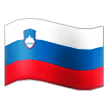 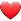 Narodna galerija Slovenije je osrednja galerija slovenskih likovnih del. Ustanovljena je bila leta 1918. Hrani največjo zbirko umetnin, ki so nastale na slovenskem ozemlju v obdobjih med srednjim vekom in modernizmom. Svoje prostore ima v stavbi ljubljanskega Narodnega doma na Cankarjevi cesti.Na sprehodu in pod zavihkom Stalna zbirka si boš ogledal/a boš:poiskal/a zelo poznano sliko 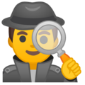 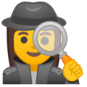                      slovenskega umetnika/umetnice, ki ima naslov  »Kofetarica«Kdo je avtor slike?   V katero obdobje spada?Oglej si sliko. Kaj ti  pri sliki najprej pade v oči, kaj ti je všeč? 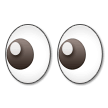 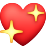 Na tej strani si oglej še druga dela tega/te slikarja/slikarke. Katera njegova/njena slika  ti je najbolj všeč? 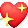 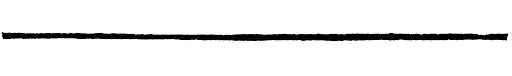 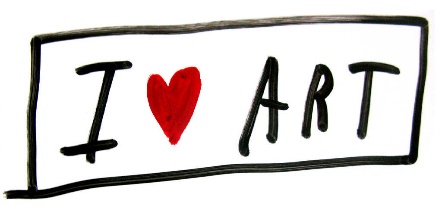                                            Dodatna naloga … za ljubitelje  likovne umetnosti  …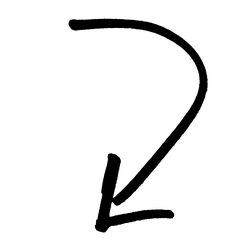 »Kakšne barve je tvoj parazol?«nagradni izziv Narodne galerije Slovenije za osnovnošolceKako sodeluješ? Oglej si sliko Rdeči parazol slovenskega impresionista Mateja Sternena:https://www.ng-slo.si/si/stalna-zbirka/1900-1918/rdeci-parazol-matej-sternen?workId=1801jo po svoje predrugači (interpretiraj) in do konca meseca maja pošlji na naslov Narodne galerije.Več o nagradnem izzivu si lahko prebereš na povezavi spodaj:https://www.ng-slo.si/si/dogodki-in-obvestila/likovni-natecaj-kaksne-barve-je-tvoj-parazol?id=4753ali na Facebook strani:https://facebook.com/events/s/kaksne-barve-je-tvoj-parazol/829103627611068/?ti=cl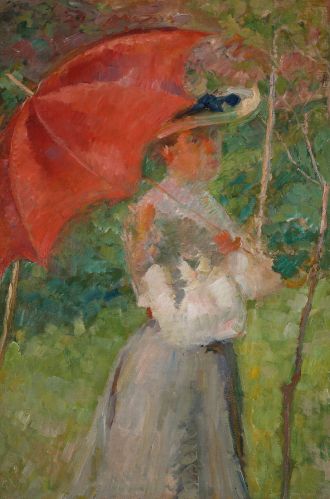 Matej Sternen: Rdeči parazol**Parazol: neke vrste sončnik - senčnik                                                                                                                           Pripravila: Nives Žibrik